【Don`t give up！When you fell down！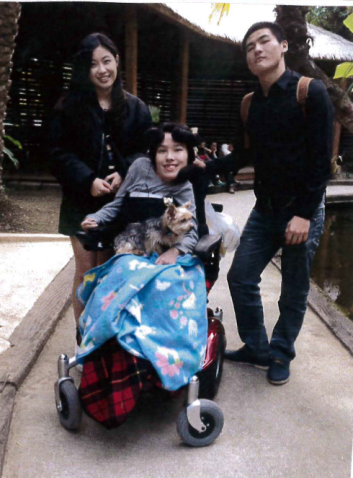       迂迴狼狽 都是人生的試煉！】     姓名：李怡潔／22歲獎項：傑出才藝獎疾病名稱：脊髓性肌肉萎縮症    得過兩次總統教育獎的孩子該是什麼樣子？李怡潔，除了比一般人更努力，也更加辛苦。因為她罹患的是萬中選一的罕見疾病- 脊髓性肌肉萎縮症。自一歲確診後，怡潔即開始展開與疾病共存、對抗的日子。罕病帶給她活上許多的不便，一週出入醫院就診、復健數十回亦是家常便飯。然而怡潔自幼即展開旺盛的求學心，讓起初希望她只要維持身體健康、學業則不需太苛求的爸媽也深受感動。為了不讓怡潔終生囚禁於病苦與無止盡的醫療環境中，父母決定給她快樂成長的童年，並讓她從小接受普通班的教育。即便入學前校方往往都會因為她的病況提出若干疑慮，但經過父母的堅持，加上入學後看到怡潔的努力與優秀的學業表現，最後都會給予她極高肯定。也因為這樣，讓怡潔2006年即榮獲總統教育獎殊榮。除了學業成績有傑出表現之外，怡潔亦自幼培養繪畫、寫作、演說等興趣，透過藝術創作讓被罕病禁錮身軀有了無限可能，而其中影響她最深的莫過於影像創作。怡潔自國高中開始接觸攝影、拿起攝影機拍攝。有時遇上自己身體不方便取景的鏡頭，怡潔則會事先畫下簡單的分鏡概念、傳達她想表達的意境，再請同學協助取景攝影。怡潔藉由細膩的描述，傳遞她豐沛的情感。她開始愛上用鏡頭說話，也喜歡後製剪輯的快樂。不僅替高中班級拍攝剪輯運動會記錄、畢業紀念影片，怡潔最後更直接選擇離開熟悉的故鄉，北上就讀輔仁大學影像傳播學系。大學生活讓怡潔面臨全新的挑戰，無論是身體負荷、環境適應，以及學業內容，怡潔歷經了難以言喻的艱辛，但在家人的支持與各方的協助之下，她逐一跨越眼前的阻礙，獲得教科書上得不到的人生閱歷。然而在大一期間，怡潔還是因為身體狀況不佳休學調養，讓得來不易的多采多姿大學生活暫時中斷，這也讓她感到困頓，但怡潔並沒有花太多時間沈浸在憂傷之中。受到母校老師的邀請，建議怡潔嘗試不同的創作，她報名了「2016年總統教育獎主題曲創作比賽」。而怡潔從小因為疾病的關係，無法像姊姊、弟弟一樣學習樂器，但耳濡目染之下讓她養成了對音樂的愛好。雖然對於樂器不在行，但無法澆熄她的熱情。怡潔找了大學剛認識卻還不太熟的林意霖同學，借重其作曲的專長。休學期間兩人相隔兩地，透過網路進行創作想法的溝通、調整作品，過程中面臨了包含設備、時間緊迫等困難，但也讓兩人的友情越來越密切。怡潔以「Don't Give Up, Get Back Up 」為主題，透過歌詞勉勵所有朋友永不言棄，即時面臨人生迂迴狼狽之時，也要當做一場試煉，只要努力不懈就有雨過天青的一天。而此曲順利榮獲2016年總統教育獎主題曲創作比賽-佳作，給予怡潔與朋友們莫大的意外與鼓勵。怡潔表示這證明所有事情都需要嘗試，就算機會微乎其微也不能輕易放棄，因為誰都無法得知生命將會帶給我們什麼樣難忘的驚喜！